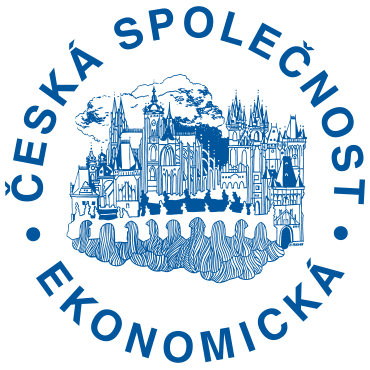 Laureátkou Ceny Kateřiny Šmídkovéje Monika MrázováPraha, 26. listopadu 2022Držitelkou letošní Ceny Kateřiny Šmídkové udělované Českou společností ekonomickou (ČSE) se stala Monika Mrázová, profesorka ekonomie na Ženevské škole ekonomiky a řízení, Ženevské univerzity, a výzkumná spolupracovnice v CEPR a CESifo. Profesorka Mrázová se věnuje výzkumu v oblasti mezinárodního obchodu, politické ekonomie a průmyslových organizací.Cena Kateřiny Šmídkové je společností udělována na památku významné české ekonomky Kateřiny Šmídkové, dlouholeté členky představenstva ČSE, profesorky ekonomie na IES FSV UK a ředitelky samostatného odboru ekonomického výzkumu České národní banky. Smyslem této ceny je ocenit české a v ČR dlouhodobě žijící zahraniční ekonomky s mimořádně kvalitní publikační činností a do budoucna podpořit jejich další profesní rozvoj. Cena je spojena s peněžitou odměnou ve výši 100 tisíc Kč financovanou z prostředků odkázaných profesorkou Šmídkovou. Tyto prostředky spravuje Svěřenský fond Kateřiny Šmídkové.Monika Mrázová působí jako profesorka na Institutu ekonomie a ekonometrie při Geneva School of Economics and Management, Université de Genéve. Právě s Ženevskou univerzitou je od roku 2013 spojena její akademická kariéra. Před tím působila rovněž jako odborná asistentka na School of Economics, University of Surrey (2011–2013) a na postdoktorské výzkumné pozici na London School of Economics (2009–2011). Od září letošního roku do června roku 2023 je hostující profesorkou na Princeton University (Peter B. Kenen Fellow v International Economics Section a Department of Economics). Po absolvování prestižních zahraničních univerzit Ecole Centrale Paris a Vienna University of Technology (Dipl.-Ing.) a následně London School of Economics and Political Science (MSc.), úspěšně obhájila dizertační práci v oboru ekonomie na University of Oxford. Jejím hlavním oborem zájmu je mezinárodní obchod, dalšími oblastmi výzkumu jsou politická ekonomie a průmyslové organizace.Monika Mrázová patří mezi nejúspěšnější české ekonomky působící v zahraničí. V Google Scholar má přes 700 citací. Její práce jsou publikovány v nejprestižnějších ekonomických časopisech: Econometrica, American Economic Review, Journal of the European Economic Association, Economic Journal, Journal of International Economics a International Economic Review. Cena byla slavnostně předána dne 26. listopadu 2022 na Vysoké škole ekonomické v Praze v průběhu 12. bienální konference ČSE. Cenu předali Daniel Münich, prezident České společnosti ekonomické, a Milena Horčicová, členka komise pro udělení Ceny Kateřiny Šmídkové.Více informací o ceně lze nalézt na webu ČSE: https://www.cse.cz/page/cena-kateriny-smidkoveKontakt pro novináře: Daniel Münich, prezident ČSE, tel. 224005175, munichd@gmail.comDaniel Němec, koordinátor Ceny Kateřiny Šmídkové, tel. 725175530, daniel.nemec@econ.muni.czKamil Galuščák, člen představenstva ČSE určený pro komunikaci s médii, tel. 224414580, kamil.galuscak@volny.czPoznámka pro editory:Česká společnost ekonomická (ČSE) je občanským sdružením odborných pracovníků a příznivců oboru ekonomie. Hlavním posláním ČSE je napomáhat rozvoji a popularizaci ekonomie v České republice způsobem, který respektuje a podporuje pluralitu názorů a svébytný vývoj jednotlivých ekonomických směrů. ČSE je členem Rady vědeckých společností ČR.